RESUME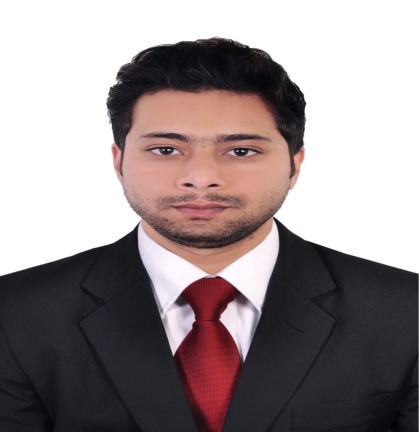 CAREER OBJECTIVETo work on challenging tasks related to my profile, where I will get the oppourtunity to home my skills,  as well as provide value addition.ACADEMIC QUALIFICATION B.TECH  (MECHANICAL ENGINEERING)  From  JNTU UNIVERSITY - HYDERABAD , INDIA.PASSED  OUT  WITH  61%  IN  2016Senior project in College: Title:  Design and drafting of  hvac chilled water system for shopping mall.Place of the project: Hyderabad, IndiaObjectives of project: The importance of chilled water system in HVAC industry and applying the concept for cooling for the given structure.HIGHER SECONDARY   From  BOARD OF Higher SECONDARY EDUCATION -  HYDERABAD,  IndiaPASSED  OUT  WITH  74%  IN 2010SSLC From STATE BOARD of  MAHARASHTRA,  India.PASSED  OUT  WITH  66%  IN  2008EXPERIENCE Period                :  June 2016 – July 2017Company           :  COOL POINT REFRIGERATION Pvt ltdPosition              :  HVAC ENGINEERResponsibilities : Designing, Heat load Calculation, Project planning                                    Project execution etc.              Period                :  January 2015 –  December 2016Company           :  ATS aircon Pvt LtdPosition              :  Project  ENGINEERResponsibilities : Project execution, Site inspection, Material inspection,                                             Client meetings etc.COMPUTAIONAL SKILLS:REVIT MEP (advance version)AUTO CADD (advance version)MS-project (advance version)MUSHEER E mail: musheer.377247@2freemail.com Mobile: C/o 971501685421Personal Details:Date Of Birth       : 15-02-1993Sex                       :  MaleMarital Status      :   Single Nationality           :  IndianReligion               :  MuslimLanguages known: English, Hindi, Urdu, Marathi,TeluguPassport DetailsDate of Issue        : 17/06/2016Date of Expiry     : 16/06/2026Issued at               : IndiaSTRENGTHS: Hard working, meticulous and versatile worker, can work as a part of the team or individually.ACADEMIC QUALIFICATION B.TECH  (MECHANICAL ENGINEERING)  From  JNTU UNIVERSITY - HYDERABAD , INDIA.PASSED  OUT  WITH  61%  IN  2016Senior project in College: Title:  Design and drafting of  hvac chilled water system for shopping mall.Place of the project: Hyderabad, IndiaObjectives of project: The importance of chilled water system in HVAC industry and applying the concept for cooling for the given structure.HIGHER SECONDARY   From  BOARD OF Higher SECONDARY EDUCATION -  HYDERABAD,  IndiaPASSED  OUT  WITH  74%  IN 2010SSLC From STATE BOARD of  MAHARASHTRA,  India.PASSED  OUT  WITH  66%  IN  2008EXPERIENCE Period                :  June 2016 – July 2017Company           :  COOL POINT REFRIGERATION Pvt ltdPosition              :  HVAC ENGINEERResponsibilities : Designing, Heat load Calculation, Project planning                                    Project execution etc.              Period                :  January 2015 –  December 2016Company           :  ATS aircon Pvt LtdPosition              :  Project  ENGINEERResponsibilities : Project execution, Site inspection, Material inspection,                                             Client meetings etc.COMPUTAIONAL SKILLS:REVIT MEP (advance version)AUTO CADD (advance version)MS-project (advance version)